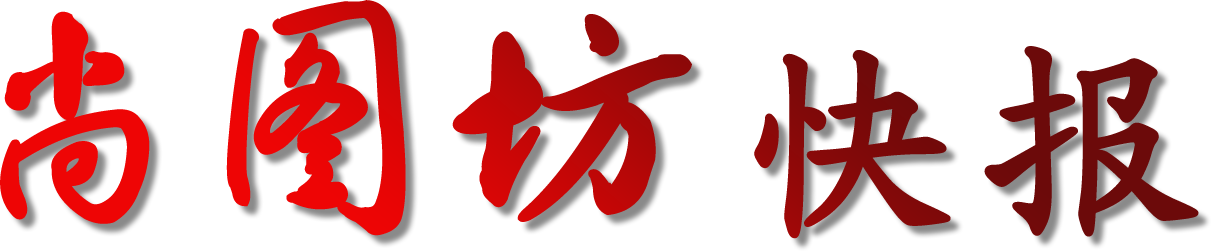 2019年第3期（总第125期）  新浪微博：http://weibo.com/shangtuf         腾讯微博：http://t.qq.com/shangtuf本期导读1、每期一图：《风雪归途》  摄影：杨斯松  获 2019年第一届BOKA BAY三地国际摄影巡回展PSA金牌2、第八届哈姆丹国际摄影大赛（HIPA）揭晓；3、国际摄影家联盟（GPU）立足公益开展慈善捐赠展览，中国21名会员榜上有名；4、12位中国GPU会员获得国际摄影家联盟（GPU）Title荣衔；5、第五届“中国文化和生活”中德摄影艺术交流展在德国开幕；6、重点赛事推荐：2019年亚洲最佳自然摄影大赛征稿启事（截止2019年4月2日）第23届意大利四地巡回国际摄影展征稿启事 （截止2019年4月13日）2019土耳其第九届阿尔贝拉国际摄影大赛征稿启事（截止2019年4月15日）2019年中国香港第49届大众摄国际摄影展征稿启事（照片组截止2019年4月17日，数码组截止4月20日）7、2019年3月影赛消息；8、2019年2月份国际影赛获奖情况汇总；9、 2019年第一届BOKA BAY三地国际摄影巡回展揭晓，尚图坊1金2银2铜等21个奖项；10、2019年德国四地巡回国际摄影展揭晓，尚图坊获得最佳俱乐部等66个奖项；11、第七届芬兰凡塔国际摄影展日前揭晓，尚图坊获得6个奖项。每期一图：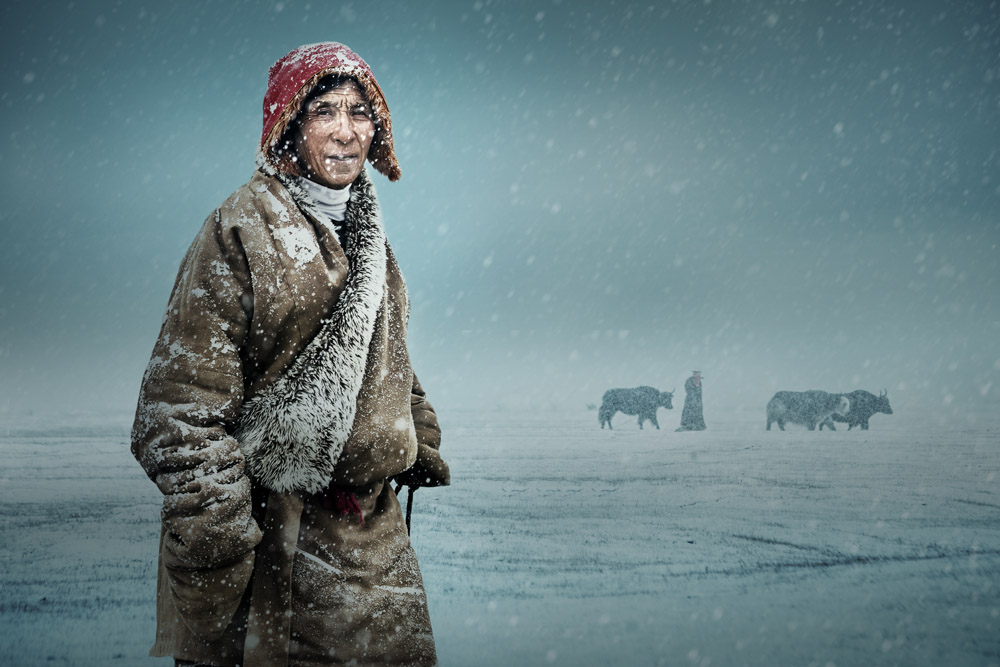 《风雪归途》  摄影：杨斯松  获 2019年第一届BOKA BAY三地国际摄影巡回展PSA金牌重要资讯1：第八届哈姆丹国际摄影大赛（HIPA）揭晓； 日前，第八届哈姆丹国际摄影大赛（HIPA）在迪拜歌剧院举行了年度颁奖典礼，并邀请到各界政要和各国获奖摄影师出席。本届赛事中备受关注的全场大奖花落马来西亚摄影师Edwin Ong Wee Kee，他的作品展示了一位越南母亲的感情，她的言语障碍并没有阻止她对孩子充满希望和唤起一种力量感。作品以强烈的人道主义打动人心，一举拿下12万美元的全场最高荣誉。迪拜文化艺术局副主席Sheikha Latifa Bint Mohammed Bin Rashid al-Maktoum殿下为其颁奖。值得一提的是，本届赛事有一名中国台湾摄影师获奖。更多信息详询：http://www.shangtuf.com/article/show/7990.htm重要资讯2：国际摄影家联盟（GPU）立足公益开展慈善捐赠展览，中国21名会员榜上有名日前，国际摄影家联盟（GPU）秘书长玛丽亚·米洛瓦诺维奇·马克西莫维奇给GPU中国办事处发来贺电：在今年GPU“关爱特殊儿童”慈善捐赠活动中，共有21位中国会员的作品成功入选。“关爱特殊儿童”慈善摄影募捐活动由国际摄影家联盟（GPU）总部发起和尚图坊联合发起，面向全球GPU会员免费征集摄影作品，主题不受限。活动旨在通过摄影作品，为特殊儿童群体带去愉悦的心情和美好的希望。自去年年底接到总部通知后，GPU 中国办事处马上开展了中国区域GPU会员的作品征集，活动开展短短几天便征集到60位GPU中国会员的180幅作品，并报送GPU总部，助力本次慈善活动。最终，21位中国会员的作品成功入选此次慈善展览。在去年的慈善活动中，GPU成功精选了56幅摄影作品，捐献给塞尔维亚首都贝尔格莱德一家专治脑瘫及神经性障碍的特殊儿童医院。今年捐赠展览已准备就绪，目标是波黑萨拉热窝一家历史悠久的孤儿院，将于四月份进行展出。国际摄影家联盟（GPU）自成立以来，一直积极投身于慈善，致力于将摄影融入公益事业，并以自身的影响力号召全球摄影师加入，期望通过更多精彩的摄影活动和摄影作品，使摄影的力量感染更多需要帮助的人。作为GPU在中国唯一办事处，尚图坊一直紧跟总部步伐，以己之力，通过摄影的方式积极投身公益慈善活动，与爱同行，帮助那些需要帮助的人。我们再次热忱感谢参与此次摄影慈善活动的所有中国GPU会员的善心，感谢会员们的大力支持，愿你们的爱心作品带给孩子们更多的笑容与幸福！附：入选的中国GPU会员名单郭  宬《沙漠驼铃》安  琪《天鹅舞》巴  音《一往无前蒙古马》才让当周《藏族儿女》曹  琦 《回首》邓尤东《追波逐浪》黄驿伦《吃西瓜的女孩》李建平《虹贯云霄》李爱民《盐湖艳霞梦芭蕾》廖文雄《晨曦渔歌》李玉山《陶醉》刘厚宇《双胞胎》刘  军《晨辉》孙承波《开心》王  利《美丽滩涂》王彦斌《探索》王洪山《众人合力推大船》易  都《嗨》余宁台《罗平晨曦》张慧瑛《单骑》张克新《Dance the sea boy》(以上排名不分先后）更多信息详询：http://www.shangtuf.com/article/show/7991.htm重要资讯3：12位中国GPU会员获得国际摄影家联盟（GPU）Title荣衔国际摄影家联盟GPU Titles 荣衔是基于优秀的作品合集，共分为三个等级：阿佛洛狄特、赫耳墨斯、宙斯。本次共有12位中国GPU会员的优秀作品经过评审团评选投票，获得阿佛洛狄特等级荣衔。他们分别是：
郭  宬
安喜平
巴  音
郭  颖
韩  英
李  涛
廖文雄
王建国
王彦斌
杨胜华
易  都
张  华
（以上排名不分先后）再次祝贺以上各位会员荣获国际摄影家联盟(GPU)Title荣衔！！！更多信息详询：http://www.shangtuf.com/article/show/7976.htm重要资讯4：第五届“中国文化和生活”中德摄影艺术交流展在德国开幕 2019年3月21日，第五届“中国文化和生活”中德摄影艺术交流展在德国Filderstadt市伯恩豪森画廊开幕，从而正式拉开了本届交流展的序幕。本次展览主题为“中国文化和生活”，这也是尚图坊连续第五次与德国国际摄影协会（GIP）联合举办中德摄影艺术交流展。Filderstadt市长安德里亚斯•科赫、GIP主席诺伯特•赫尔、尚图坊艺术顾问郭宬以及众多当地摄影师和摄影爱好者出席了开幕式。       开幕式现场，Filderstadt市长安德里亚斯•科赫、GIP主席诺伯特•赫尔、尚图坊艺术顾问郭宬分别致辞并同时表达了对本届中德摄影艺术交流展圆满举办的美好愿望。安德里亚斯•科赫市长在致辞中表示：本次中德摄影艺术交流展以摄影为交流媒介，展示中德两国的文化多样性，进一步加深和扩大了中德两国的摄影艺术文化交流，为增进两国人民的友谊互信有着深远影响。开幕式上，郭宬女士还分别向Filderstadt市长安德里亚斯•科赫和GIP主席诺伯特•赫尔赠送了尚图坊十周年优秀摄影作品集。       本届 “中国文化和生活”中德摄影艺术交流展由策展人、尚图坊艺术顾问郭宬策展，共展出50幅中国摄影师的作品。展览展出后受到一致好评。这些作品从人文、民俗等多个方面充分表现了当代中国的百姓生活和民俗风情，并通过一些富有文化内涵和中国特色的作品，充分反映了中国文化的源远流长及其深厚底蕴，前来观展的摄影师和摄影爱好者们相互讨论、品鉴不同风格的作品，并纷纷表示通过这些作品可以更好地认识中国、了解中国和走近中国。       据了解，本届 “中国文化和生活”中德摄影艺术交流展将持续展出至7月24日，历时5个月。附：第五届“中国文化和生活”中德摄影艺术交流展中国摄影师参展名单：巴音、陈昆平、陈少华、陈曙光、陈英、崔美英、邓建川、郭宬、高卫仲、何群益、焦生福、贾华华、吕泉、梁九如、李鹏麟、李书海、刘长春、刘士良、林颂、罗亚毅、牛殿魁、欧筑新、裴成、任秀庭、孙亦生、宋平耀、沈志浩、舒青、王永和、王峰、王洪山、易都、熊健、夏尚志、徐德惠、余登祥、晏荣荣、杨亦军、于长仁、钟子俊、郑舟、祝立科、朱德仁、张天明、张晓萌、张新潮、周尚同、邹玫（以上排名不分先后）更多信息详询：http://www.shangtuf.com/article/show/8001.htm重要资讯5：波兰-摩尔多瓦-乌克兰欧洲三国创作团火热报名中！！为积极响应“一带一路”倡议，进一步打响义乌“新丝绸之路起点”的城市品牌，中国摄影家协会与浙江省义乌市人民政府联合主办共绘“一带一路”第二届中国义乌国际摄影大展。本次大展由中共义乌市委宣传部、义乌市文联、义乌市摄影家协会、中国摄影报社承办，尚图坊影像艺术发展有限公司协办（赛事征稿详情请见：共绘“一带一路”第二届中国义乌国际摄影大展征稿启事。为配合本次大展，行摄四季特组织安排本次波兰-乌克兰-摩尔多瓦三国行摄15天，尚图坊鼎力协助，期间每个国家安排符合本次义乌大展征集作品范畴的拍摄题材，活动结束团员只要在规定时间上交符合参赛范围的作品，不管作品有没有在大展中获奖，将立返2000元稿酬；同时尚图坊将帮助免费调图和送展，送展作品还将有机会赢取大奖10000元/幅；入选奖2000元/幅，共100幅。请有意向参加的抓紧报名。  报名电话：0576-88808528 报名Q  Q：2881347547、2881347546 报名截止时间：名额报完即止本次活动领队：李光健（行摄四季文化传播有限公司总经理、中国摄影家协会会员、尚图坊会员、中国企业家摄影协会会理事、中国新闻摄影协会理事、英国皇家摄影协会会员、新华社签约摄影师、中国野生动物摄影师、鸟网摄影比赛终审裁判、四川省企业家摄影协会副秘书长兼采风部部长）具体活动方案如下：相关费用参团费用：31800元/人10人以上成团（限报16人），（人数不足时本公司有权取消或调整出发时间）
报名定金15000元／人，余款在出团前一次付清报名咨询电话：
行摄四季联系人：李光健：13808056598 张静：13880092394
尚图坊联系人：0576-88808528 客服QQ：2881347547
报名地址：成都市金牛区文家巷12号华凌摄影器材城1层C66行摄四季影友俱乐部费用包含项目：
机票：北京华沙往返国际机票及税费
酒店：华沙，克拉科夫，扎莫希奇，利沃夫，里夫尼，基辅，基希讷乌4星酒店，索罗卡当地酒店，奥尔海伊乡村旅舍
交通：波兰49座空调巴士，乌克兰45座空调巴士，摩尔多瓦45座空调旅游巴士
餐饮：中餐8菜1汤，米饭茶水，或三道式当地西餐。
门票：波兰居里夫人故居、维拉诺夫宫及花园、瓦维尔城堡、辛德勒工厂。乌克兰行程中所列景点大门票。
导游：摄影老师，中文导游，外籍司机服务。
签证：波兰申根1000元/人，乌克兰电子签800元/人，摩尔多瓦电子签证700元
保险：合法出团资质，天府国旅出境中心让您出行无忧：旅行社责任险、80万环球旅行意外险，出团前签订正规旅游合同
其他：每人每天饮用水不限量。费用不包含项目：
小费：国外司机导游小费900元/人
其他：一切个人消费
发票税点：如需开具发票，按团费总金额的千分之七收取税点
特别说明：国外司机有严格的超时加班规定，超时加班费：司机和导游每日工作为11小时，超时加班费: 司机50欧/小时 导游30欧/小时其他特别服务：
1.凡参加本次行摄团成员，活动结束在结束后一周内提供20幅符合义乌大展参展作品的，将立返团费2000元；
2、为确保参赛质量，帮助大家取得好成绩，尚图坊将为各位团员免费调图10幅（符合义乌大展的作品）并帮助推送参赛；
3、本次参团成员可由尚图坊推荐加入英国皇家摄影学会(RPS)、国际摄影家联盟（GPU）、美国纽约摄影学会（PSNY）等国际权威摄影机构。关于退团违约责任出发前30日内团友提出解除行程约定的，应当按下列标准向我社支付业务损失费：
出发前30日至15日，按旅游费用总额5%，如已购买机票和办理签证，还需扣除机票退票手续费及签证费用；
出发前14日至7日，按旅游费用总额15%，如已购买机票和办理签证，还需扣除机票退票手续费及签证费用；
出发前6日至4日，按旅游费用总额70%，如已购买机票和办理签证，还需扣除机票退票手续费及签证费用；
出发前3日至1日，按旅游费用总额85%，；
出发当日，按旅游费用总额90%；更多信息详询：http://www.shangtuf.com/article/show/7994.htm重点赛事推荐1: 2019年亚洲最佳自然摄影大赛一、主题： A）野生动物组B）风光组C）海洋组D）鸟类组E）微小世界组二、奖项：全场大奖：1名，奖金1000美元+奖牌各组第一名：各1名（少年组除外）奖金500美元+奖牌各组优秀奖: 每组各5名，奖牌+作品在日本及亚洲地区展出Lumix 特别奖: 1名 奖牌+Lumix 相机SIGMA特别奖: 1名 奖牌+SIGMA镜头颁奖仪式：获奖者将被邀请参加美国及日本的颁奖仪式（旅费由获奖者自己承担）出版：全场大奖和各组别第一名的作品将会在刊登在Wonders of Wildlife杂志上。注意：青少年组将不会获得现金奖项且作品不会在Wonders of Wildlife National Museum展出。三、截止日期： 2019年4月2日，欢迎参加！更多关于本赛事详情：http://www.shangtuf.com/article/show/7954.htm重点赛事推荐2: 第23届意大利四地巡回国际摄影展一、主题：A）黑白数码开放组B）彩色数码开放组C）旅游数码组D）新闻摄影组二、奖项（共423个奖项）：巡回展奖项：最佳摄影师奖奖杯+亚马逊500美元购物券Claudio Vivoli奖杯（自然类作品）Nicole Billiau奖杯（旅游类作品）每个赛区设有以下奖项：各赛区最佳作者（FIAP蓝色勋章+亚马逊200美元购物券）最佳作品奖（奖杯+亚马逊200美元购物券）最佳黑白作品、最佳彩色作品、最佳旅游作品、最佳新闻作品各组别设有金、银、铜牌FIAP勋带奖12份类别特别奖10份评委选择奖3份三、截止日期： 2019年4月13日，欢迎参加！更多关于本赛事详情：http://www.shangtuf.com/article/show/7985.htm重点赛事推荐3: 2019土耳其第九届阿尔贝拉国际摄影大赛一、主题：A）厨房生活组（彩色）B）创意组（黑白彩色均可）C）数码开放组（黑白彩色均可）二、奖项（总奖金：21000美元）：FIAP金牌+1000美元FIAP银牌+500美元FIAP铜牌+250美元FIAP优异奖6份FIAP最佳摄影师（奖予入选数量最多的作者）TFSF金牌+1000美元TFSF银牌+500美元TFSF铜牌+250美元GPU金牌+1000美元GPU银牌+500美元GPU铜牌+250美元GPU优异奖带6份PSA金牌+1000美元PSA银牌+500美元PSA铜牌+250美元PSA优异奖6份阿尔贝拉特别奖（所有组别中产生一位），由阿尔贝拉代表选择并颁发奖项三、截止日期： 2019年4月15日，欢迎参加！更多关于本赛事详情：http://www.shangtuf.com/article/show/7984.htm重点赛事推荐4: 2019年中国香港第49届大众摄国际摄影展一、主题：A）彩色照片组B）彩色数码组C）黑白数码组D）自然数码组二、 奖项：每组设香港大众摄影会金、银、铜像各一座、银章五面以及铜章五面。另设全套最佳照片奖及香港会员最佳作品奖。美国摄影学会（PSA）奖：金、银、铜奖牌各一枚，勋带奖3份国际影艺联盟（FIAP）奖：金、银、铜奖牌各一枚，勋带奖6份三、截止日期：照片组截止2019年4月17日，数码组截止4月20日，欢迎参加！更多关于本赛事详情：http://www.shangtuf.com/article/show/7983.htm影赛消息：2019年3月影赛消息： 国际影赛：2019年亚洲最佳自然摄影大赛征稿启事（截止2019年4月2日）http://www.shangtuf.com/article/show/7954.htm2019西班牙第十届Sant Just Desvern国际摄影大赛征稿启事（截止2019年4月5日）http://www.shangtuf.com/article/show/7987.htm 2019年澳大利亚悉尼海港国际摄影展征稿启事（截止2019年4月7日）http://www.shangtuf.com/article/show/7986.htm第23届意大利四地巡回国际摄影展征稿启事 （截止2019年4月13日）http://www.shangtuf.com/article/show/7985.htm2019土耳其第九届阿尔贝拉国际摄影大赛征稿启事（截止2019年4月15日）http://www.shangtuf.com/article/show/7984.htm2019年中国香港第49届大众摄国际摄影展征稿启事（照片组截止2019年4月17日，数码组截止4月20日）http://www.shangtuf.com/article/show/7983.htm2019年塞尔维亚、斯洛文尼亚、保加利亚 “生态真相” 三国摄影巡回展征稿启事（截止2019年4月20日）http://www.shangtuf.com/article/show/7982.htm第12届法国达盖尔国际摄影展征稿启事（截止2019年4月24日）http://www.shangtuf.com/article/show/7981.htm2019保加利亚普罗夫迪夫国际摄影展征稿启事 （截止2019年4月27日）http://www.shangtuf.com/article/show/7980.htm尚图坊荣誉榜：2019年3月，尚图坊制作转送的作品在 2019年第一届阿曼READ国际摄影展、 2019年第一届BOKA BAY三地国际摄影巡回展  2019年德国四地巡回国际摄影展、第七届芬兰凡塔国际摄影展等共获得1100个奖项（含1036入选），其中6金、2银、5铜52勋带、5个优异证书、1个评委推荐奖、21个GIP奖牌。2019年3月国际影赛获奖情况汇总更多关于国际赛事揭晓详情，请登录尚图坊官方网站www.shangtuf.com。国际影赛快讯1： 2019年第一届阿曼READ国际摄影展揭晓2019年第一届阿曼READ国际摄影展日前揭晓，摄影师孙承波作品《秉烛夜读》、摄影师蒋代泽作品《祖孙俩》、摄影师余军作品《逗留在书店的人们4》等10幅优秀作品入选。本赛事由阿曼摄影学会主办，经由国际影艺联盟（FIAP-2019/050）认证，设阅读专题组。更多信息详询：http://www.shangtuf.com/article/show/7979.htm国际影赛快讯2：2019年第一届BOKA BAY三地国际摄影巡回展揭晓，尚图坊1金2银2铜等21个奖项2019年第一届BOKA BAY三地国际摄影巡回展日前揭晓，尚图坊获得1金2银2铜等21个奖项。在本次赛事中，摄影师杨斯松凭借作品《风雪归途》荣获彩色开放组PSA金牌。摄影师李建平作品《原野晨曦》获得自然组GRADAC PGI银牌。摄影师王剑作品《老者》获得黑白开放组FKK CACAK银牌。摄影师蒋志舟作品《冬牧图》获得彩色开放组VICTORY P.W. 铜牌。在黑白开放组中，摄影师陈昆平作品《织网1》获得FKK CACAK铜牌。摄影师周叶《硕果累累》、摄影师吴建华《春之絮语》、摄影师周立春《秋语》等5幅作品获得优异奖。摄影师蒋志舟《走西口》、摄影师黄泽远《梦幻滩涂》、摄影师陈林峰《相守相伴》等10幅作品获得勋带奖。摄影师童江川作品《纵马腾跃》获得黑白开放组评委推荐奖。除上述获奖作品外，另有邓礼珍《出早工》、索南《卷土重来》、刘穗《惬意》等211幅次优秀作品入选。本赛事由马其顿奥赫里德摄影俱乐部、塞尔维亚查查克、黑山帕里斯特摄影俱乐部共同主办，经由国际影艺联盟（FIAP-2019/159-161）、美国摄影学会（PSA-2019-069）共同认证。共设：彩色开放组、自然组、黑白开放组和人物组四大组别。更多信息详询：http://www.shangtuf.com/article/show/7992.htm国际影赛快讯3：2019年德国四地巡回国际摄影展揭晓，尚图坊获得最佳俱乐部等66个奖项2019年德国四地巡回国际摄影展日前揭晓，尚图坊获得最佳俱乐部奖，由尚图坊制作并转送的作品获得5金等65个奖项。在本次赛事中，摄影师温佐沛凭借作品《冰雪奇缘》荣获旅游组FIAP金牌。摄影师史永健作品《小憩》和摄影师匡亚作品《渴望》分别在彩色开放组和黑白开放组获得PSA金牌。在旅游组中，摄影师刘晓玲作品《平遥之夜》获得PSA金牌；摄影师颜景龙凭其作品《枢纽》获得GPU金牌。摄影师匡亚作品《五明佛学院》、摄影师张谨韬作品《银魂》、摄影师尤良世作品《回娘家》等21幅作品获得GIP奖牌。另外，摄影师林祖辉作品《小助手》、摄影师张祖平作品《进行曲》、摄影师邓尤东作品《小伙伴 (1)》等39幅次作品获得勋带奖。除上述获奖作品外，另有江新华《荡向天空》、伍德炽《嬉戏》、由孚强《父亲》等787幅次优秀作品入选。       本赛事由国际影艺联盟（FIAP-2019/044）、美国摄影学会（PSA-2019-025）、国家摄影家联盟（GPU-L190020）共同认证。更多信息详询：http://www.shangtuf.com/article/show/7997.htm国际影赛快讯4：第七届芬兰凡塔国际摄影展揭晓，尚图坊获得6个奖项       第七届芬兰凡塔国际摄影展日前揭晓，尚图坊获得6个奖项。在自然组中，摄影师吴建华凭借作品《嗷嗷待哺》获得GPU铜牌；摄影师耿尼作品《舒展》获得NFFF铜牌。摄影师周立春以其作品《铁马失宠》获得新闻摄影组GPU铜牌。摄影师李建平作品《朝觐》获得新闻摄影组FIAP勋带奖。摄影师贺斌《水墨情深5》和摄影师邓礼珍《就这样》分别在彩色开放组和黑白数码组中获得AFCC勋带奖和PSA勋带奖。除上述获奖作品外，另有郭志军《伏尔加庄园魅影》、刘日升《看皮影戏》、刘穗《观望》等28幅次优秀作品入选。       本赛事由芬兰凡塔摄影俱乐部主办，经国际影艺联盟（FIAP-2019/129）、美国摄影学会（PSA-2019/07）、国际摄影家联盟（GPU-L190052-M5G）、芬兰摄影学会（AFCC）共同认证。更多信息详询：http://www.shangtuf.com/article/show/7999.htm参加国际影赛，须选权威机构。尚图坊，值得托付！关于尚图坊【公司简介】     尚图坊影像艺术发展有限公司系爱普生认证艺术微喷工作室，国际摄联（FIAP）团体会员，英国皇家摄影学会（RPS）中国分会，国际摄影家联盟（GPU）GPU中国办事处，纽约摄影学会（PSNY）中国联络站，目前是国内最具专业和权威的国际摄影代理机构，搭建国际交流平台，推荐中国摄影作品通过参赛和展览的方式在世界各国展出，推荐中国优秀摄影师成为国际权威摄影机构成员，并积极引进国外优秀摄影作品到中国。专业国内外摄影展览策展、制作机构，活跃于国内各大摄影节和国外摄影活动，提供从策划、承制到布展一条龙服务。尚图坊还是摄影技术培训中心，专业的图片制作和销售中心，公司服务项目横跨专业影像及大幅面图片制作输出、影赛代理、高档画册设计制作、艺术品制作和复制、个性装饰画量身定做、图片代理、商业摄影摄像、摄影技术培训。公司的服务宗旨：专业的、可信赖的，实现作品“色彩、品质、持久”的完美统一。品质一流，服务至上！公司的经营目标：打造专业的国际摄影展览代理机构和一流的影像艺术中心！【荣誉概况】2009-2019年3月27日，尚图坊组织的参赛团队，在国际摄联和美国摄影学会认可的国际摄影比赛及展览中，累计有165334幅次作品获奖和入选，其中9338幅次获金银铜及勋带奖等各类等级奖项。所获荣誉部分列举如下：【团队荣誉】第19、20届奥地利超级摄影巡回展全球唯一最佳摄影俱乐部奖；2010西班牙摄影双年展唯一最佳俱乐部奖；2009年度第18届奥赛、阿尔塔尼国际摄影展分别获得“世界十佳俱乐部”荣誉称号；连续两年获纽约摄影学会37届国际摄影展优秀组织奖；2010、2011年阿尔塔尼国际摄影大奖赛获“世界十佳俱乐部”并荣登榜首。第6届阿联酋阿布扎比国际摄影展获得团体国际摄联金奖及最佳俱乐部大奖；德国DVF国际数码三地巡回展获全场唯一最佳优秀俱乐部奖，被授予GIP奖杯，同时并获青年组优秀俱乐部奖牌；第7届法国Limours 国际摄影展览荣获最佳俱乐部奖；第24届意大利国际摄影展最佳俱乐部奖；第六届乌克兰“关爱妇女”国际摄影展最佳俱乐部奖；第4届奥地利国际数码摄影展综合排名世界十佳； 第24届意大利国际数码摄影展最佳俱乐部奖；2011年阿尔塔尼国际摄影 “世界十佳俱乐部”并排名第一； 11届印度PAB国际摄影双年展全球唯一最佳俱乐部奖；第36届美国林恩盛大国际摄影展尚图坊再获团队大奖；2012年德国DVF三地国际数码摄影巡回展再次获得全场唯一团队大奖并被授予GIP奖杯；第九届意大利国际摄影展全球俱乐部大奖；2012年奥赛尚图坊再度蝉联全场唯一最佳团体俱乐部大奖；第11届阿根廷国际数码摄影展最佳俱乐部奖；第14届意大利“人类与海洋”国际摄影展FIAP荣誉俱乐部奖；2012年阿尔塔尼国际摄影大赛再获“世界十佳俱乐部”并排名第一；第七届阿联酋国际摄影展最佳俱乐部奖和优秀组织荣誉奖；瑞典北部地区与北极国际摄影展俱乐部奖；37届美国林恩盛大国际摄影展再获团队大奖；2013年德国DVF三地巡回国际摄影展再获优秀团队奖；2013年奥赛获全球最佳俱乐部大奖；2013年奥地利林兹国际摄影艺术展获全球十佳俱乐部大奖;2013年阿尔塔尼国际摄影大奖赛再获“世界十佳俱乐部”；第6届奥地利林兹“人与自然”数码国际摄影展获三大组别俱乐部奖；2014年德国DVF三地巡回国际摄影展获优秀俱乐部奖；第91届苏格兰国际摄影展获总分第一斩获最佳俱乐部奖；2014年奥赛荣获全球最佳俱乐部大奖；第八届阿联酋国际摄影展，尚图坊再次获俱乐部FIAP金奖；2014年埃及线条摄影展获得最佳俱乐部称号和UPI金牌；第三届埃及“摄影创造者”国际展，尚图坊获最佳十大俱乐部奖；澳门沙龙影艺会第19届国际摄影展佳统筹大奖；2014国际摄影家联盟（UPI）第4届国际摄影展尚图坊获最佳俱乐部大奖；2014年阿尔塔尼国际摄影大奖赛尚图坊获“世界十佳俱乐部”； 2015年德国DVF三地巡回国际摄影展尚图坊获优秀俱乐部奖；2015年第24届奥地利特伦伯超级摄影巡回展及14届特别专题组巡回展尚图坊获最佳综合俱乐部奖；尚图坊获2015比利时ISO国际摄影展最佳俱乐部奖；印尼-美国-德国三国摄影巡回展，尚图坊获优秀俱乐部奖；阿尔塔尼国际摄影展，中国尚图坊获“世界十佳俱乐部”之首；2016年德国DVF三地巡回国际摄影展，尚图坊获优秀俱乐部奖；第25届奥地利特伦伯超级摄影巡回展及15届特别专题组巡回赛，尚图坊获全场团体大奖； 2015年伊朗海亚姆国际摄影展，尚图坊斩获全场最佳俱乐部大奖；2016年伊朗心理健康国际摄影展获全场最佳俱乐部大奖；第四届中华艺术金马奖揭晓，尚图坊获金马奖组织工作奖；2016年印尼-美国-德国三国摄影巡回展获十佳俱乐部奖；2016年斯洛文尼亚“印象潘诺尼亚”国际摄影展获最佳俱乐部奖；2017年德国DVF三地巡回国际摄影展获十佳俱乐部称号；第26届奥地利特伦伯超级摄影巡回展及16届特别专题组巡回赛，尚图坊获全场团体大奖；2017年第三届保加利亚瓦尔纳国际摄影展揭晓，尚图坊获特别俱乐部奖；2017第五届中华艺术金马奖获金马奖组织工作奖；2017TIPF多伦多国际摄影大赛，尚图坊获团体大奖；2017年第三届波兰国际摄影展，尚图坊获最佳俱乐部奖；2017年斯洛文尼亚“印象潘诺尼亚”国际摄影展尚图坊蝉联最佳俱乐部奖；2017年俄罗斯“女性”主题国际摄影展荣获最佳俱乐部GUP金奖；2017保加利亚摄影大赛获特殊俱乐部奖；2018年德国DVF三地巡回国际摄影展获十佳俱乐部；第27届奥地利超级摄影巡回展（奥赛）及17届特别专题组巡回赛荣获最佳数码俱乐部；2018年第95届苏格兰国际摄影展获最佳俱乐部；2018保加利亚普罗夫迪夫国际摄影展获最佳俱乐部；2018第二十届全国艺术摄影大赛荣获优秀组织奖；第二届华夏艺术金鸡奖颁奖典礼盛大开幕，获金鸡奖最佳策展单位；2018阿曼第二届国际摄影巡回展获最佳俱乐部奖；2018年纽约斯蒂文森国际摄影展获最佳俱乐部奖；2018 罗马尼亚国际摄影展获最佳俱乐部奖；2018年第一届北美数码国际摄影展获最佳俱乐部奖；2018年澳大利亚APC（亚太杯）世界风光国际摄影大赛获最佳俱乐部奖； 2019年德国四地巡回国际摄影展获最佳俱乐部奖。【作品荣誉】2009年—2019年，作品荣誉详情见尚图坊官网《尚图坊国际影赛精彩回顾》http://www.shangtuf.com/article/show/426.htm。2019年3月：第一届欧洲四国国际巡回摄影展8金12银10铜98勋带；2018年第五届爱尔兰国际摄影展4金2银1铜19勋带；2018年澳大利亚APC（亚太杯）世界风光国际摄影大赛5金8银2铜1勋带；第二届沙特阿拉伯AFAN国际摄影展1金3银1铜11勋带2证书；2018年伊朗海亚姆国际摄影展1金9勋带；2018年第一届缅甸国际摄影展2银6勋带；2018年第一届塞尔维亚Concept国际摄影展3金1银2证书；2018年斯洛文尼亚“印象潘诺尼亚”国际摄影展1金1银2勋带；2018年度全球旅游摄影大赛1冠军1亚军；2019年首届HPC国际摄影展1金1银4铜8勋带；2019年第62届澳大利亚梅特兰国际摄影展3金1铜10勋带4优异证书；2019年第25届比利时摄影双年展2金2银2铜2勋带、2019年第四届黑山Victory国际摄影展1金1银1铜2评委推荐奖5勋带、第一届亚洲“一带一路”国际艺术摄影大赛4金2银6铜8勋带、2019年英国布里斯托尔国际摄影展9勋带；2019年第七届希腊四地巡回国际摄影展8金5银4铜42勋带4优异证书6评委推荐奖； 2019年意大利Gran Print国际摄影展1金1银5勋带11特别奖2评审团奖1最佳作品； 2019年第一届BOKA BAY三地国际摄影巡回展1金2银2铜10勋带5优异奖1评委推荐奖； 2019年德国四地巡回国际摄影展5金39勋带21GIP奖牌；第七届芬兰凡塔国际摄影展3铜3勋带。【联系方式】客服电话：0576-88808528、13857691366客服Q Q：2881347547  2881347548客服传真： 0576-88558098E-mail  ： shangtuf@163.com官方网址：www.shangtuf.com  尚图坊微博互动：    新浪微博：http://weibo.com/shangtuf    腾讯微博：http://t.qq.com/shangtuf尚图坊微信公众号：shangtuf 欢迎订阅！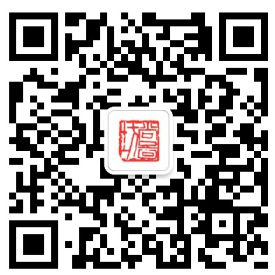 D1  6月26日北京—华沙（中晚餐） LO092  08:45-12:20   住：华沙乘坐波兰航空班机前往华沙。华沙在二战中遭到彻底的破坏，70年代复原的老城是世界上唯一的被定为世界文化遗产的非古建筑。各个历史时期的建筑鳞次栉比：哥特式的教堂、巴洛克式的城堡，以及文艺复兴时期的宫殿，无不让人对这座城市充满敬意。举世闻名的音乐家，肖邦就出生在这里。全天在华沙世界遗产地历史中心游览拍摄。华沙历史中心分成老城和新城2个部分。在二战期间几乎被夷为平地，战后重建恢复了华沙昔日的风采。华沙老城东临维斯瓦河，四周城墙环绕。下午前往老城区游览拍摄。王宫城堡，克拉科夫城门桥遗址，斯维托汉斯塔街区，施洗者圣约翰教堂，仁慈圣母之耶稣会堂，老城集市广场，巴比肯碉堡等。D2  6月27日华沙（早中晚餐）  住：华沙上午前往华沙中国义乌商城参观拍摄。下午首先前往老城王宫广场以南的皇家大道游览拍摄。这条大道在中世纪是皇家仪仗队的行进路径，19世纪时是华沙经济与文化的中心。然后前往华沙新城游览拍摄。老城和新城的分界是巴比肯碉堡，巴比肯碉堡以北就是新城，其实新城也有几百年的发展历史。南北走向的弗雷塔街现在是人气很旺的步行街。这里有巴洛克式的圣灵教堂，居里夫人故居，新城集市广场。D3  6月28日华沙—克拉科夫（早中晚餐） 300km  住：克拉科夫上午前往号称波兰的凡尔赛的维拉努夫宫游览拍摄。然后乘车前往波兰旧都克拉科夫。克拉科夫因其保存完好的中世纪风格的老城而整体录入世纪历史文化遗产名录。抵达后前往瓦维尔山上的瓦维尔城堡区游览拍摄。瓦维尔城堡是中世纪波兰王国的王宫所在地。瓦维尔璀璨的宫殿、教堂和堡垒等历史建筑瑰宝，是波兰王国鼎盛时期的历史见证。山上还有瓦维尔大教堂是，齐格蒙塔钟楼和桑多梅日塔D4  6月29日克拉科夫（早中晚餐）  住：克拉科夫今天上午在克拉科夫中世纪老城区游览拍摄。圣母教堂，以中央广场为轴心到处行走和拍摄，各种教堂，纺织会馆，市政厅，城墙和集市等。下午前往卡齐米日犹太区游览拍摄。老犹太教堂，辛德勒工厂，犹太人街区等。D5  6月30日克拉科夫—扎莫希奇（早中晚餐） 310km    住：扎莫希奇酒店早餐后乘车前往游览和拍摄扎莫希奇。这是波兰最独特大的中世纪小镇，扎莫希奇整个老城区于1992年被联合国教科文组织列入世界文化遗产名录，这个小镇是以意大利的‘理想城市’理论为雏型，是16世纪晚期文艺复兴城镇的完美范例，完美地保留了16世纪末具有文艺复兴时期风格城镇的最初风貌和要塞堡垒。D6  7月1日扎莫希奇—利沃夫（早中晚餐） 130km   住：利沃夫酒店早餐后乘车前往乌克兰历史名城利沃夫。抵达后前往城堡山俯瞰和拍摄利沃夫老城全景直到日落。D7  7月2日利沃夫（早中晚餐）  住：利沃夫全天在利沃夫老城游览拍摄。始建于13世纪的利沃夫老城整体被录入世界遗产，洋溢着中世纪古城的魅力。老城里的古老建筑，各种教堂，还有古老的石板路，到处是哥特式，文艺复兴式，巴洛克式和新古典主义的建筑和拍摄题材。老城中心的市集广场是人文拍摄的最佳地。利沃夫神秘的氛围令人神往。D8  7月3日利沃夫—里夫尼（早中晚餐）210km  住：里夫尼酒店早餐后乘车前往乌克兰最浪漫的拍摄地—爱情隧道。爱情隧道其实原本是当地工厂运输木材的一段长60公里的铁路，铁路两边的有密集的树木，日积月累铁路被树木包围形成了一段植物的隧道，在光影的作用下呈现出如梦如幻的画面，随着四季变化色彩，美的十分的不真实。拍摄结束后前往里夫尼小镇入住附近酒店。D9  7月4日里夫尼—基辅（早中晚餐） 330km  住：基辅酒店早餐后乘车前往乌克兰首都基辅。下午基辅老城游览拍摄。基辅滨临第聂伯河，始建于5世纪，已经有1500多年的历史。也是俄罗斯人国家的发祥地。公元9世纪初第一个俄罗斯人的国家基辅罗斯在基辅建立。D10  7月5日基辅（早中晚餐）   住：基辅上午前往基辅中国友谊商城参观拍摄。下午在基辅老城和市区游览拍摄。主要看点有独立广场，圣苏菲亚大教堂，安德列斜坡，圣安德列大教堂，圣弥额尔金顶修道院，金门，卫国战争博物馆等。D11  7月6日基辅—索罗卡（早中晚餐）410km    住：索罗卡酒店早餐后乘车前往摩尔多瓦古老的索罗卡地区。游览和拍摄始建于15世纪的索罗卡城堡和老城区。D12  7月7日索罗卡—老奥尔海伊历史区（早中晚餐）110km  住：乡村旅舍酒店早餐后乘车前往摩尔多瓦首都基希讷乌。途中游览和拍摄老奥尔海伊历史区。这里景色苍凉，山脊上有摩尔多瓦最古老的修道院和山洞教堂。由于没有任何的旅游商业开发，十分的原生态，可以拍出一些冷峻苍凉的片子。Orheiul Vechi地区广袤的乡村拥有摩尔多瓦最美的田园风光，姹紫嫣红的花海，金色的麦田，美不胜收。在Orheiul Vechi乡村安排最具农家风味的午餐。晚上入住乡村旅舍。在这个摩尔多瓦最美的乡村，有一个华人村庄，特别安排前往参观拍摄。D13  7月8日奥尔海伊—酒窖—蒂拉斯波尔—基希讷乌（早中晚餐） 50km   住：基希讷乌摩尔多瓦是公认的古老的葡萄酒王国，世界第七大葡萄酒出口国。上午参观基希讷乌附近小村庄里全世界最大地下酒窖和品酒。这个巨大地下酒窖长120公里。酒窖大大小小的洞窟中珍藏了多达150多万瓶珍贵的年代久远的葡萄酒。国家元首，政要和富商在这个酒窖都有自己的藏酒。下午前往德涅斯特河左岸共和国首都蒂拉斯波尔游览。这是在摩尔多瓦境内的独立的政治体，在苏联解体时这个国中国宣布独立，至今没有被世界各国承认。德左保留着很多苏联时期的建筑，有轨电车等老物件。返回后在基希讷乌市区游览拍摄凯旋门，斯特凡大公公园，东正教堂等。作为首都，基希讷乌像是一个安静的欧洲小镇，与现代化的大都市比起来另有一番韵味。D14  7月9日基希讷乌—华沙—北京（早午餐）上午基希讷乌大市场自由街拍。然后前往机场乘坐国际航班经华沙转机返回北京。D15  7月10日凌晨抵达北京。波兰，乌克兰和摩尔多瓦拍摄之旅顺利结束。序号作品标题摄影家姓名奖项赛事名称备注2019年第一届阿曼READ国际摄影展该赛事累计入选作品10幅1《风雪归途》杨斯松PSA金牌2019年第一届BOKA BAY三地国际摄影巡回展该赛事累计入选作品211幅2《走西口》蒋志舟FIAP勋带奖2019年第一届BOKA BAY三地国际摄影巡回展该赛事累计入选作品211幅3《梦幻滩涂》黄泽远勋带奖2019年第一届BOKA BAY三地国际摄影巡回展该赛事累计入选作品211幅4《硕果累累》周  叶优异奖2019年第一届BOKA BAY三地国际摄影巡回展该赛事累计入选作品211幅5《原野晨曦》李建平GRADAC PGI银牌2019年第一届BOKA BAY三地国际摄影巡回展该赛事累计入选作品211幅6《春之絮语》吴建华优异奖2019年第一届BOKA BAY三地国际摄影巡回展该赛事累计入选作品211幅7《秋语》周立春优异奖2019年第一届BOKA BAY三地国际摄影巡回展该赛事累计入选作品211幅8《风雨无阻迎妈祖》李建平优异奖2019年第一届BOKA BAY三地国际摄影巡回展该赛事累计入选作品211幅9《纵马腾跃》童江川评委推荐奖2019年第一届BOKA BAY三地国际摄影巡回展该赛事累计入选作品211幅10《老者》王  剑FKK CACAK银牌2019年第一届BOKA BAY三地国际摄影巡回展该赛事累计入选作品211幅11《织网1》陈昆平FKK CACAK铜牌2019年第一届BOKA BAY三地国际摄影巡回展该赛事累计入选作品211幅12《斗士》蒋志舟优异奖2019年第一届BOKA BAY三地国际摄影巡回展该赛事累计入选作品211幅13《乡恋》崔  岫勋带奖2019年第一届BOKA BAY三地国际摄影巡回展该赛事累计入选作品211幅14《冬牧图》蒋志舟VICTORY P.W. 铜牌2019年第一届BOKA BAY三地国际摄影巡回展该赛事累计入选作品211幅15《童年》吴建华勋带奖2019年第一届BOKA BAY三地国际摄影巡回展该赛事累计入选作品211幅16《相守相伴》陈林峰PSA勋带奖2019年第一届BOKA BAY三地国际摄影巡回展该赛事累计入选作品211幅17《梦幻滩涂》黄泽远勋带奖2019年第一届BOKA BAY三地国际摄影巡回展该赛事累计入选作品211幅18《云瀑飞涌》周立春PSA勋带奖2019年第一届BOKA BAY三地国际摄影巡回展该赛事累计入选作品211幅19《静夜思》江新华勋带奖2019年第一届BOKA BAY三地国际摄影巡回展该赛事累计入选作品211幅20《非洲姑娘》童江川勋带奖2019年第一届BOKA BAY三地国际摄影巡回展该赛事累计入选作品211幅21《童趣》郭  涵勋带奖2019年第一届BOKA BAY三地国际摄影巡回展该赛事累计入选作品211幅22《回娘家》尤良世GIP奖牌2019年德国四地巡回国际摄影展该赛事累计入选作品787幅23《扇之魂》黄晓文勋带奖2019年德国四地巡回国际摄影展该赛事累计入选作品787幅24《剑魂》许嘉炯勋带奖2019年德国四地巡回国际摄影展该赛事累计入选作品787幅25《平遥之夜》刘晓玲GIP奖牌2019年德国四地巡回国际摄影展该赛事累计入选作品787幅26《小助手》林祖辉GPU勋带奖2019年德国四地巡回国际摄影展该赛事累计入选作品787幅27《熔岩灼夜-火烈鸟1》王建国GIP奖牌2019年德国四地巡回国际摄影展该赛事累计入选作品787幅28《侏罗纪探秘》王一鸣GIP奖牌2019年德国四地巡回国际摄影展该赛事累计入选作品787幅29《Kiss the death》张谨韬GIP奖牌2019年德国四地巡回国际摄影展该赛事累计入选作品787幅30《进行曲》张祖平FIAP 勋带奖2019年德国四地巡回国际摄影展该赛事累计入选作品787幅31《掏耳朵》宋平耀GIP奖牌2019年德国四地巡回国际摄影展该赛事累计入选作品787幅32《阿细跳月》李建平GIP奖牌2019年德国四地巡回国际摄影展该赛事累计入选作品787幅33《雾海门徒》王  淦GIP奖牌2019年德国四地巡回国际摄影展该赛事累计入选作品787幅34《平遥之夜》刘晓玲FIAP勋带奖2019年德国四地巡回国际摄影展该赛事累计入选作品787幅35《冰雪奇缘》温佐沛GPU 勋带奖2019年德国四地巡回国际摄影展该赛事累计入选作品787幅36《佛光普照》魏仿儒勋带奖2019年德国四地巡回国际摄影展该赛事累计入选作品787幅37《舞者》郭  涵勋带奖2019年德国四地巡回国际摄影展该赛事累计入选作品787幅38《禅思》王一鸣勋带奖2019年德国四地巡回国际摄影展该赛事累计入选作品787幅39《父亲》由孚强勋带奖2019年德国四地巡回国际摄影展该赛事累计入选作品787幅40《剑魂》许嘉炯勋带奖2019年德国四地巡回国际摄影展该赛事累计入选作品787幅41《小伙伴 (1)》邓尤东GIP奖牌2019年德国四地巡回国际摄影展该赛事累计入选作品787幅42《捕》程俊刚FIAP勋带奖2019年德国四地巡回国际摄影展该赛事累计入选作品787幅43《亲情》程俊刚GPU 勋带奖2019年德国四地巡回国际摄影展该赛事累计入选作品787幅44《沐风》张荫鳌勋带奖2019年德国四地巡回国际摄影展该赛事累计入选作品787幅45《冰雪奇缘》温佐沛FIAP金牌2019年德国四地巡回国际摄影展该赛事累计入选作品787幅46《白天堂之梦》黄晓文GIP奖牌2019年德国四地巡回国际摄影展该赛事累计入选作品787幅47《相互扶持》刘厚宇勋带奖2019年德国四地巡回国际摄影展该赛事累计入选作品787幅48《平遥之夜》刘晓玲勋带奖2019年德国四地巡回国际摄影展该赛事累计入选作品787幅49《年味》宋林继勋带奖2019年德国四地巡回国际摄影展该赛事累计入选作品787幅50《小憩》史永健PSA金牌2019年德国四地巡回国际摄影展该赛事累计入选作品787幅51《Kiss the death》张谨韬GIP奖牌2019年德国四地巡回国际摄影展该赛事累计入选作品787幅52《禅》余维旺GIP奖牌2019年德国四地巡回国际摄影展该赛事累计入选作品787幅53《女神之伤》胡建国GIP奖牌2019年德国四地巡回国际摄影展该赛事累计入选作品787幅54《心心相印》黄星航GIP奖牌2019年德国四地巡回国际摄影展该赛事累计入选作品787幅55《牧歌》蒋志舟FIAP勋带奖2019年德国四地巡回国际摄影展该赛事累计入选作品787幅56《熔岩灼夜-火烈鸟1》王建国GPU勋带奖2019年德国四地巡回国际摄影展该赛事累计入选作品787幅57《Blue jellyfish》张谨韬GPU 勋带奖2019年德国四地巡回国际摄影展该赛事累计入选作品787幅58《翘首以待》刘晓玲勋带奖2019年德国四地巡回国际摄影展该赛事累计入选作品787幅59《圆舞曲》王彦斌勋带奖2019年德国四地巡回国际摄影展该赛事累计入选作品787幅60《柿子红了5》邹  玫勋带奖2019年德国四地巡回国际摄影展该赛事累计入选作品787幅61《渴望》匡亚PSA金牌2019年德国四地巡回国际摄影展该赛事累计入选作品787幅62《银魂》张谨韬GIP奖牌2019年德国四地巡回国际摄影展该赛事累计入选作品787幅63《剑魂》许嘉炯GIP奖牌2019年德国四地巡回国际摄影展该赛事累计入选作品787幅64《浪之绘》陈  琳GIP奖牌2019年德国四地巡回国际摄影展该赛事累计入选作品787幅65《于无声处》毕金辉勋带奖2019年德国四地巡回国际摄影展该赛事累计入选作品787幅66《塞里木湖蓝冰天鹅舞》黄星航勋带奖2019年德国四地巡回国际摄影展该赛事累计入选作品787幅67《晨捕》黄泽远勋带奖2019年德国四地巡回国际摄影展该赛事累计入选作品787幅68《掏耳朵》宋平耀勋带奖2019年德国四地巡回国际摄影展该赛事累计入选作品787幅69《生火煮饭》宋平耀勋带奖2019年德国四地巡回国际摄影展该赛事累计入选作品787幅70《躲猫猫》李  明GIP奖牌2019年德国四地巡回国际摄影展该赛事累计入选作品787幅71《天鹅之家》李永康GIP奖牌2019年德国四地巡回国际摄影展该赛事累计入选作品787幅72《美食》程俊刚GIP奖牌2019年德国四地巡回国际摄影展该赛事累计入选作品787幅73《沐风》张荫鳌GPU勋带奖2019年德国四地巡回国际摄影展该赛事累计入选作品787幅74《林中精灵》尤良世GPU 勋带奖2019年德国四地巡回国际摄影展该赛事累计入选作品787幅75《亲情》程俊刚FIAP勋带奖2019年德国四地巡回国际摄影展该赛事累计入选作品787幅76《捕》程俊刚勋带奖2019年德国四地巡回国际摄影展该赛事累计入选作品787幅77《转角遇到爱》李  明勋带奖2019年德国四地巡回国际摄影展该赛事累计入选作品787幅78《腾飞-黑颈鹤》宋林继勋带奖2019年德国四地巡回国际摄影展该赛事累计入选作品787幅79《平遥之夜》刘晓玲PSA金牌2019年德国四地巡回国际摄影展该赛事累计入选作品787幅80《枢纽》颜景龙GPU金牌2019年德国四地巡回国际摄影展该赛事累计入选作品787幅81《五明佛学院》匡  亚GIP奖牌2019年德国四地巡回国际摄影展该赛事累计入选作品787幅82《看看窗外的风景》江新华勋带奖2019年德国四地巡回国际摄影展该赛事累计入选作品787幅83《阿细跳月》李建平勋带奖2019年德国四地巡回国际摄影展该赛事累计入选作品787幅84《无拘的童年》颜景龙勋带奖2019年德国四地巡回国际摄影展该赛事累计入选作品787幅85《春回大地》杨苏清勋带奖2019年德国四地巡回国际摄影展该赛事累计入选作品787幅86《Lusheng Festival 2016》叶  蔚勋带奖2019年德国四地巡回国际摄影展该赛事累计入选作品787幅87《水墨情深5》贺  斌AFCC勋带奖第七届芬兰凡塔国际摄影展该赛事累计入选作品28幅88《就这样》邓礼珍PSA勋带奖第七届芬兰凡塔国际摄影展该赛事累计入选作品28幅89《嗷嗷待哺》吴建华GPU铜牌第七届芬兰凡塔国际摄影展该赛事累计入选作品28幅90《舒展》耿  尼NFFF铜牌第七届芬兰凡塔国际摄影展该赛事累计入选作品28幅91《铁马失宠》周立春GPU铜牌第七届芬兰凡塔国际摄影展该赛事累计入选作品28幅92《朝觐》李建平FIAP勋带奖第七届芬兰凡塔国际摄影展该赛事累计入选作品28幅